Молодежный слет «Кто, если не мы?» будет проходить на территории Покровского храма села Кудиново Богородского городского округа Московской области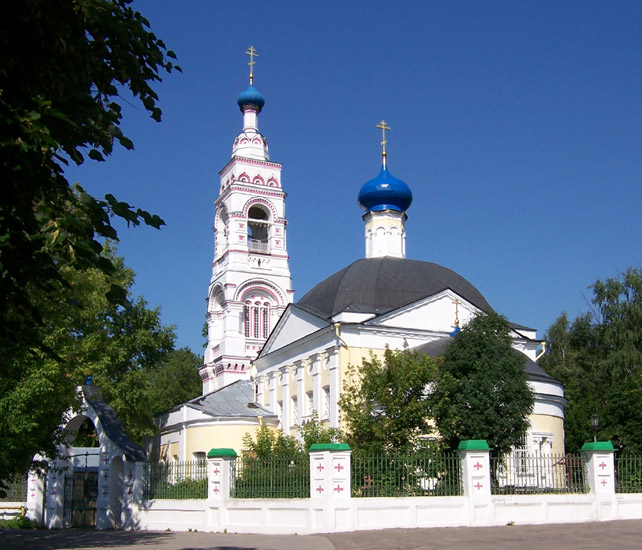 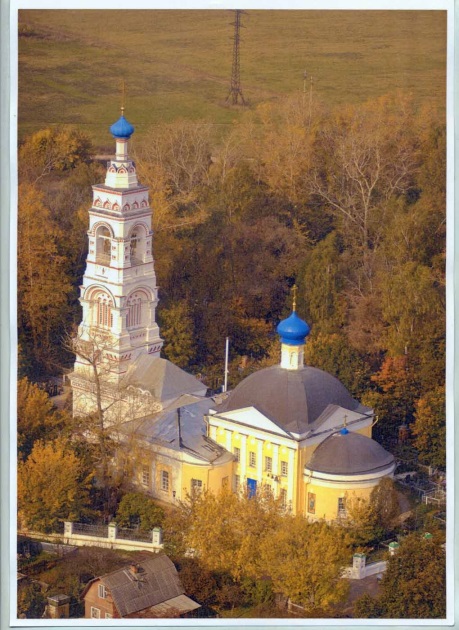 в здании воскресной школы (ул. Школьная, 35)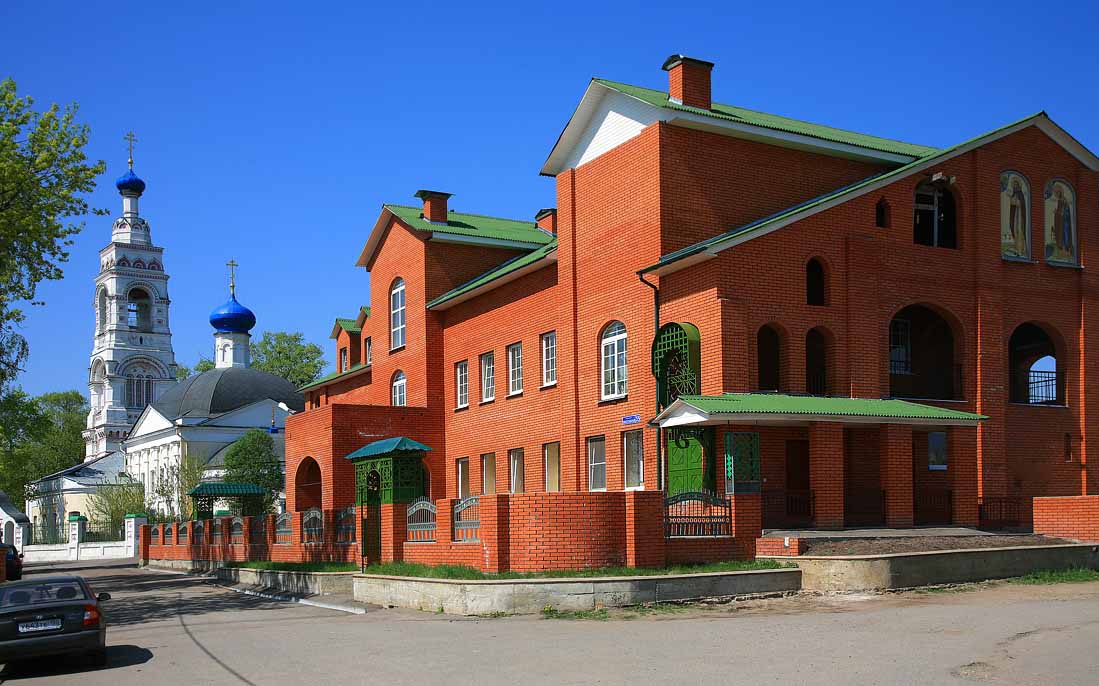 Проезд на электричке. С Курского вокзала по Горьковскому направлению до станции Электроугли (50 мин.), далее по платформе вперед  по ходу поезда, влево через мост. Автобусы 28, 29, 31 - три остановки.На машине. По Горьковскому шоссе: после Старой Купавны мост над Горьковским шоссе, после моста у первого светофора вправо (указатель на Электроугли), 10 км до Кудиново; там – до указателя (вправо) "Покровский храм".По Новосовихинскому шоссе: после Купавны – широкая эстакада через железную дорогу, после эстакады (дорога сужается) у первого светофора влево, примерно 2 км.  Храм виден с дороги. В Кудиново до указателя (влево) "Покровский храм".Положение на карте:https://yandex.ru/maps/?from=1org_near&ll=38.199851%2C55.757817&mode=search&sll=38.201657%2C55.757541&spn=0.004940730000001281%2C0.004943969999999354&sspn=0.023303%2C0.007841&text=Россия%2C%20Московская%20область%2C%20Богородский%20городской%20округ%2C%20село%20Кудиново%2C%20Школьная%20улица%2C%2035&z=17Заезд 2 января 2023 с 10.00 до 12.00, молебен в 12.00.Отъезд 5 января после обеда (13.30).  С собой необходимо иметь:несовершеннолетним – документы от родителей на пребывание на приходе;одежду и обувь для храма;повседневную одежду, соответствующую статусу прихода;одежду и обувь для проведения массовых и спортивных мероприятий на улице;сменную обувь для помещения;комплект постельного белья (с пододеяльником), полотенце;предметы личной гигиены;пожертвование 2500 рублей;желательно иметь с собой фотоаппарат.Справки по телефону:  8-963-70-52-97  -  Людмила Электронная почта:     liudochkarogova@gmail.com